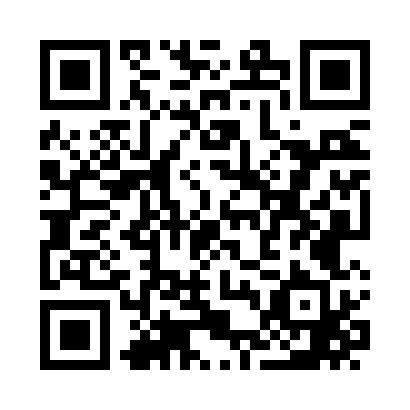 Prayer times for Wooster Heights, Ohio, USASat 1 Jun 2024 - Sun 30 Jun 2024High Latitude Method: Angle Based RulePrayer Calculation Method: Islamic Society of North AmericaAsar Calculation Method: ShafiPrayer times provided by https://www.salahtimes.comDateDayFajrSunriseDhuhrAsrMaghribIsha1Sat4:246:001:285:278:5510:332Sun4:236:001:285:278:5610:343Mon4:226:001:285:288:5710:344Tue4:225:591:285:288:5810:355Wed4:215:591:295:288:5810:366Thu4:215:591:295:288:5910:377Fri4:205:591:295:298:5910:388Sat4:205:581:295:299:0010:399Sun4:195:581:295:299:0010:4010Mon4:195:581:295:309:0110:4011Tue4:195:581:305:309:0210:4112Wed4:195:581:305:309:0210:4113Thu4:185:581:305:309:0210:4214Fri4:185:581:305:319:0310:4315Sat4:185:581:315:319:0310:4316Sun4:185:581:315:319:0410:4317Mon4:185:581:315:319:0410:4418Tue4:185:581:315:329:0410:4419Wed4:185:581:315:329:0410:4420Thu4:195:591:325:329:0510:4521Fri4:195:591:325:329:0510:4522Sat4:195:591:325:329:0510:4523Sun4:195:591:325:339:0510:4524Mon4:206:001:325:339:0510:4525Tue4:206:001:335:339:0510:4526Wed4:216:001:335:339:0510:4527Thu4:216:011:335:339:0510:4528Fri4:226:011:335:349:0510:4529Sat4:226:021:345:349:0510:4530Sun4:236:021:345:349:0510:44